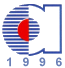 ATILIM ÜNİVERSİTESİ  YABANCI DİLLER YÜKSEKOKULU MODERN DİLLER BÖLÜMÜ2022-2023 AKADEMİK YILIDGS ÖĞRENCİLERİ İÇİN SEVİYE TESPİT VE MUAFİYET İŞLEMLERİ HAKKINDA DUYURUSevgili Öğrencilerimiz Atılım Üniversite'sine hoş geldiniz.Öncelikle 2022-2023 öğretim yılında sağlık ve başarılar dileriz.   Yabancı Diller Yüksekokulu Modern Diller Bölümü olarak sizleri bölümlerinizde alacağınız zorunlu İngilizce dersleriniz konusunda bilgilendirmek isteriz.Atılım Üniversitesi'nde Türkçe Eğitim yapacak olsanız da ders programınızda bölüm derslerinizle birlikte zorunlu İngilizce dersleri bulunmaktadır. Müfredatınızda bulunan İngilizce dersleriniz fakülte ve bölüm bazlı olarak değişiklik gösterebilmektedir. İşletme Fakültesinin Türkçe eğitim yapan tüm bölümleri, Hukuk Fakültesi, Güzel Sanatlar Fakültesinin tüm bölümleri ve Sağlık Bilimleri Fakültesi Çocuk Gelişimi bölümüne kayıtlı öğrencilerinin 6 dönemlik zorunlu ve ön koşullu İngilizce dersi alacaklardır. (ENG121, ENG122, ENG221, ENG222, ENG321 ve ENG322). Siyaset Bilimi ve Kamu Yönetimi Bölümü öğrencileri Modern Diller Bölümü’nden 4 dönemlik zorunlu ve ön koşullu İngilizce dersi alacalardır (ENG121, ENG122, ENG221 ve ENG222).Adalet Bölümü öğrencilerinin ise Modern Diller Bölümü’nden alacakları 2 dönemlik zorunlu İngilizce dersleri vardır (ENG121 ve ENG122).Sağlık Hizmetleri Meslek Yüksekokulunun Terapi ve Rehabilitasyon Bölümü ile Tıbbi Hizmetler ve Teknikler Bölümündeki tüm programlara kayıtlı öğrencilerin Modern Diller Bölümü’nden alacakları 2 dönemlik zorunlu İngilizce dersleri vardır (ENG121 ve ENG122).MUAFİYET İŞLEMLERİYeterli ya da bir miktar İngilizce  altyapısına sahip olan öğrencilerimiz yukarıda belirtilen İngilizce derslerinin bazılarından ya da tümünden muaf olabilirler. İngilizce derslerinden muaf olmak için iki yol izleyebilirsiniz: İngilizce seviyenizi belgeleyen herhangi bir resmi ve geçerli belgeniz varsa o belgeyi e-kayıt sırasında sisteme yükleyerek muafiyet uygunluğu için başvuruda bulunabilirsiniz. Ya da,15 EYLÜL tarihinde 2022 saati 13.30’da Atılım Üniversitesi Modern Diller Bölümü tarafından Yabancı Diller Yüksekokulu binasında Çok Amaçlı Salonda yapılacak olan seviye tespit sınavına girmek istediğinize dair e-kayıt sisteminde Düzey Saptama Sınavı ile İlgili Bilgiler sekmesinde bulunan “15.09.2022 tarihinde yapılacak olan İngilizce düzey saptama sınavına girmek istiyorum” seçeneğini işaretleyebilirsiniz. Önemli Not: Muafiyet talep işleminiz için yukarıda belirtilen yöntemlerden SADECE BİRİNİ seçebilirsiniz. Ayrıca, Atılım Üniversitesi Modern Diller Bölümünün yaptığı Seviye Tespit Sınavına SADECE üniversiteye ilk kez kayıt yaptırdığınız dönemde bir kez katılabilirsiniz.SEVİYE TESPİT SINAVINA KATILIMÜniversitemize elektronik kayıt işlemlerinizi yaparken bu Seviye Tespit Sınavına girmek istediğini işaretleyen öğrencilerimiz 15 Eylül 2022 tarihinde sistem üzerinde belirtilen saatte ve sınav salonunda fotoğraflı kimlik belgeleri ve Atılım öğrenci numaraları ile gelip sınava katılabilirler.  Bilginize sunar sağlıklı günler ve başarılar dileriz.Atılım ÜniversitesiYabancı Diller Yüksekokulu Modern Diller Bölüm BaşkanlığıÖnemli Hatırlatma: Sınava girerken mesafe ve hijyen kurallarına sıkı bir şekilde uymanızı ve sınav süresince maskelerinizi çıkarmamanızı önemle hatırlatırız.Sınava girerken yanınızda bulundurmanız gerekenler: kurşun kalem, silgi, kalemtıraş, dezenfektan mendil, su, yedek maske, Atılım Öğrenci Numarası ve geçerli fotoğraflı resmi kimlik.